2018 – 2019 Villawood Properties Tri SeriesRace Marshals RosterRace Marshal Duties for each race are specified as per the letter beside the race marshal’s name. Please familiarise yourself with the mandatory requirements and specific individual tasks as set out below to ensure the safe and smooth completion of each event.Sunday 15th September Race 1Sunday 13th October Race 2
Sunday 17th November Race 3Sunday 8th December Race 4Sunday 12th January Race 5Sunday 23rd February Race 6Sunday 22nd March Race 7Race Marshal Mandatory RequirementsThe rostered person must arrange a replacement if unable to undertake their duties. All rostered persons are to be on site by 6.45 am Race Marshals are welcome to race on the day (after set up) provided they have arranged for a parent/friend/person to undertake their specified road marshal/corner duties.Persons undertaking road marshal/corner duties must be a minimum of 18 years of ageRostered persons under 18 are to arrange a person over 18 to undertake their dutyBriefing / Instruction provided for Road Marshals at rego tent before Race Briefing Race Director – Greg Carter – Mobile  –  0417 004 227 – Email – gmcarter80@gmail.comThere are normally spectators/members who are willing to assist or be a road marshal if askedThe designated First Aid person is able to race provided a suitably qualified stand in is arranged Road Marshal RequirementsRoad Marshals are to have a red flag, an orange flag and wear a retro reflective vest Road Marshals are to use the standard flag signals. (as per sheet below) Road Marshals must not direct traffic but only signal to the riders. Road Marshals are to position themselves as per marshal briefing, which will ensure they are visible to the riders, can see oncoming traffic and safe from all traffic.Road Marshals are to carry a UHF radio and mobile phone. Exchange numbers with FA marshal.-------------------------THANKYOU FOR YOUR ASSISTANCE----------------------------Standard Flag SignalsPENALTIES APPLY FOR DISOBEYING FLAG SIGNALSA1Georgie LanyonAGreg CroftBJayson CarolCDugald MacKenzieFAMick GibbonsA1Paula SaxonATrev WatchmanBAdam FlemingCMark LeesFAJeff WebbA1Troy MorrisAKevin de VriesBTerry Gadsden BrownCAndrew WilkieFAMel Wilkie A1Trev WatchmanATBABEmily RyanCSteve MonigattiFADonna ToddA1Sophie HawkenASanderson FamilyBCarter FamilyCJordan DoleFAJohn FloodA1Damo HughesAMeade FamilyBBrown FamilyCDaniel KellowFARoy Preece (FA)A1Sanderson FamilyARowe FamilyBLyn SebireCRoss ChipazzoFANeil FamilyMarshal A1 & AMarshal A1 & AMarshal BMarshal BMarshal CAssist with Transition area set upAssist with Transition area set upAssist with Transition area set upAssist with Transition area set upAssist with Transition area set upCo-ordinate Set Up of Transition area and Road Signage. Check for glass on course & corners. Co-ordinate Set Up of Transition area and Road Signage. Check for glass on course & corners. Assist with road signage set up. Sweep course or corners if reqd.Assist with road signage set up. Sweep course or corners if reqd.Assist with road signage set up. Road Marshal 1 @ entrance to transition area/carpark on Road Marshal 1 @ entrance to transition area/carpark on Road Marshal 2 @ Cnr Simpsons and Road Marshal 2 @ Cnr Simpsons and Road Marshal 3 @  & Assist with packing up transition area and road signage.Assist with packing up transition area and road signage.Assist with packing up transition area and road signage.Assist with packing up transition area and road signage.Assist with packing up transition area and road signage.Marshal DMarshal EMarshal EMarshal First Aid (Level 2 First Aid Certificate)Marshal First Aid (Level 2 First Aid Certificate)Co-ordinate and assist with set up of registration tentAssist with Transition area set upAssist with Transition area set upAssist with set up of registration tentAssist with set up of registration tentAssist with drink station set upEnsure security of transition area before race Ensure security of transition area before race Assist with registration and race numbersAssist with registration and race numbersAssist with registrationEnsure dismount line is marked and sweep dismount areaEnsure dismount line is marked and sweep dismount areaComplete sheet with mobile numbers of Marshals.Complete sheet with mobile numbers of Marshals.Road Marshal 4 @ Cnr Sailors Gully and Advise riders of helmet and dismount requirements during raceAdvise riders of helmet and dismount requirements during raceRemain near transition area and tend to any injuries or incidentsRemain near transition area and tend to any injuries or incidentsAssist with drink station pack upEnsure security of transition area after raceEnsure security of transition area after raceDelegate helpers to give out drinks to runnersDelegate helpers to give out drinks to runnersAssist with packing up registration tent and equipment.Assist with packing up transition areaAssist with packing up transition areaAssist with packing up registration tent and equipment.Assist with packing up registration tent and equipment.ORANGE FLAGSLOW DOWN - CAUTIONVEHICLE OR HAZARD AHEAD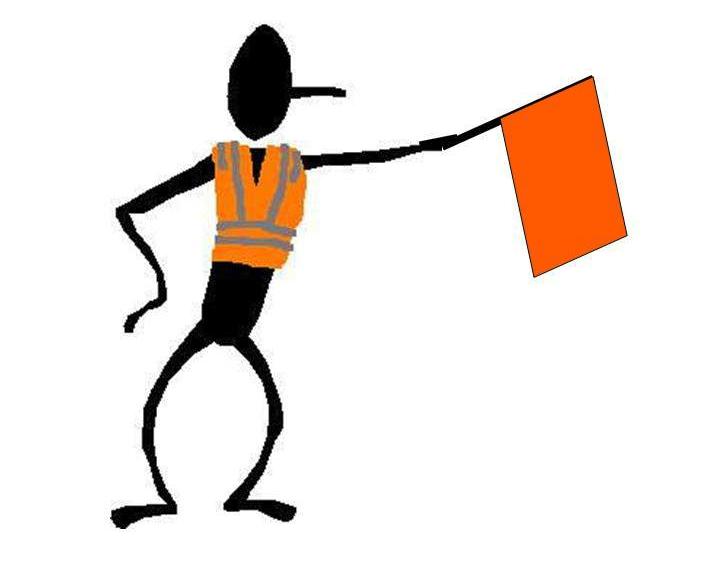 RED FLAGRIDER MUST STOPDANGER AHEAD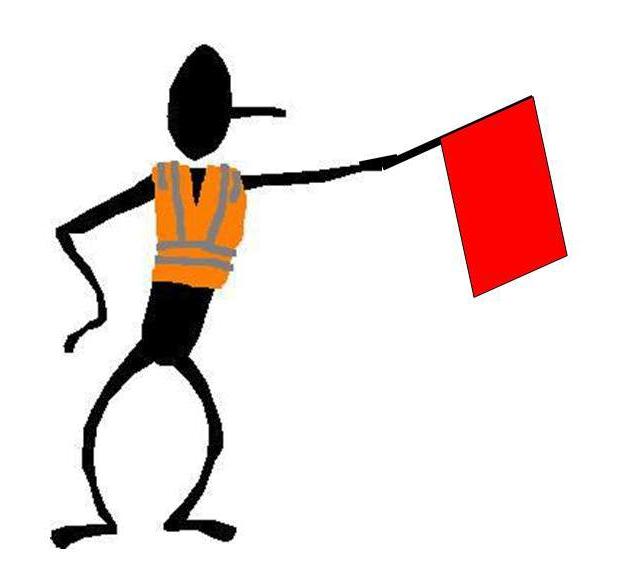 NO FLAGPROCEED WITH CAUTION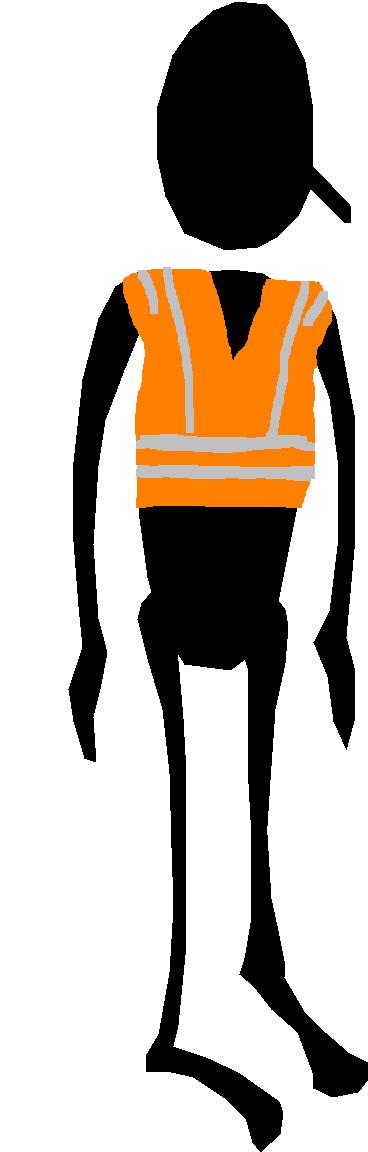 RIDERS MUST OBEY ALL FLAG SIGNALSANDROAD RULES